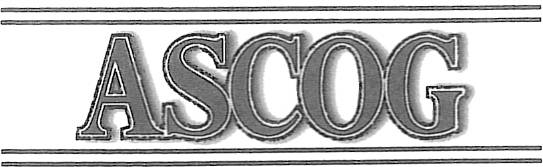 ASSOCIATION Of SOUTii CENTRALOKLAHOMA GOVERNMENTSTO:	Board of TrusteesFROM: DATE:Perry Brinegar, Executive DirectorAugust 30, 2023SUBJECT: ASCOG Board of Trustees Meeting (ANNUAL BANQUET)The ASCOG Trustees will meet on Thursday, September 21, 2023, at 6:30 p.m. The meeting will be at the Stephens County Fair building, 2002 S. 13th, Duncan, Ok.Agenda, readahead, and issue information papers on agenda items requiring board action are attached should there be any.We look forward to seeing you at the September Board meeting (Banquet)PLEASE RSVP TO JOYCE @ 580-736-7969 or 580-574-2132Meat, Teas, Water, Breads, will be provided, a Covered dish is requested.If you are not able to attend, please contact me at 580-736-7023 or brin_admin@ascog.org.  802 W. Main, P.O.. Box 1647 Duncan, OK 73534-1647Phone: (580) 252-0595 or l-800-658-1466  Fax: (580) 252-0325 • www.ascog.org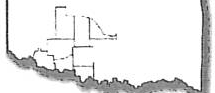 AGENDAASCOG BOARD OF TRUSTEES MEETING            Thursday September 21, 2023, 6:30 P.M.Stephens County Fair Building   2002 S. 13th, DUNCAN, OK.Call to Order Max Gallaway President.Report on Budget-Gerald Hayes, Treasurer, Robert Denard, Director RMReview, Consider, act on Minutes of ASCOG Board Meeting July 20, 2023 Review, Consider, act on CENA Projects & Budgets, Cindy Hale, Director AAAAdjournment 